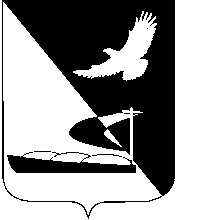 АДМИНИСТРАЦИЯ МУНИЦИПАЛЬНОГО ОБРАЗОВАНИЯ«АХТУБИНСКИЙ РАЙОН»ПОСТАНОВЛЕНИЕ05.08.2013                           						         № 890О  внесении  изменения  в  отраслевуюцелевую  программу,  утвержденнуюпостановлением   администрации  МО«Ахтубинский район» от 13.09.2012  №  942   В соответствии с  постановлением администрации МО «Ахтубинский район» от 09.04.2010 № 517 «Об утверждении порядка принятия решений о разработке долгосрочных целевых программ муниципального образования «Ахтубинский район», администрация МО «Ахтубинский район»ПОСТАНОВЛЯЕТ:1. Внести следующее изменение в отраслевую целевую программу  «Одаренные дети» МО «Ахтубинский район» на 2013-2015 годы», утвержденную постановлением  администрации МО «Ахтубинский район» от 13.09.2012 № 942, изложив приложение № 2 к Программе  в новой редакции (прилагается).          2. Отделу информатизации и компьютерного обслуживания администрации МО «Ахтубинский район» (Проскуряков Е.П.) обеспечить размещение настоящего постановления в сети Интернет на официальном сайте администрации МО «Ахтубинский район» в разделе «Социальная сфера» подраздел «Образование».           3. Отделу контроля и обработки информации администрации МО «Ахтубинский район» (Свиридова Л.В.) представить информацию в газету «Ахтубинская правда» о размещении настоящего постановления в сети Интернет на официальном сайте администрации МО «Ахтубинский район» в разделе «Социальная сфера» подраздел «Образование».Глава муниципального образования                                                В.А. ВедищевПриложение к постановлению администрации МО «Ахтубинский район»от 05.08.2013 № 890Финансирование  мероприятий по реализации отраслевой целевой программы «Одаренные дети»Верно:№п/пНаименование    мероприятияИсточник финансированияГоды реализациисумма (тыс. руб.)Годы реализациисумма (тыс. руб.)Годы реализациисумма (тыс. руб.)Срок   проведенияОтветственные исполнители2013г.2014г.2015г.Всероссийская олимпиада школьников: Школьный этап Муниципальный этап Региональный этапМестный бюджет-115,0107,0--120,0111,7--125,3116,6октябрь - ноябрьноябрь - декабрьянварь - февраль     Руководители ОУУправление образованием,руководители ОУУправление образованием,Министерство образованияИнтеллектуальный марафон:2.1.  Школьный этап2.2.  Муниципальный этапМестный бюджет--3,0--3,13--3,27февральмартРуководители ОУУправление образованием,руководители ОУМини-олимпиада    «Юные эрудиты»Местный бюджет2,02,012,10мартУправление образованиемКонкурс «Ученик года»4.1.   Школьный этап4.2.   Муниципальный этап4.3.   Региональный этапМестный бюджет-7,010,0-7,3110,44-7,6310,9мартапрельмайРуководители ОУУправление образованием,руководители ОУУправление образованиеНаучно-практическая конференция «От школьного проекта к профессиональной карьере»5.1. Школьный этап5.2. Муниципальный этапМестный бюджет--6,0--6,3--6,5февральмартУправление образованиемКонкурс рисунков,  плакатов, сочиненийМестный бюджет10,010,4410,9в  течение  годаУправление образованиемСоревнования по настольному теннису:7.1.   Муниципальный этап7.2.   Региональный этапМестный бюджет3,06,93,157,23,27,5мартдекабрьУправление образованием, АЦДТТворческие  конкурсы8.1.  «Первые  Лучи»8.2.  Фестиваль детского творчестваМестный бюджет8,03,08,353,138,73,27апрельУправление образованием, АЦДТКонкурс «За единство с природой»9.1.   Муниципальный этап9.2.   Региональный этапМестный бюджет2,010,02,110,52,1910,9февральУправление образованием, АСЮНКонкурс «Зеркало природы»10.1.   Муниципальный этап10.2.   Региональный этапМестный бюджет2,010,02,110,52,1910,9мартапрельУправление образованием, АСЮНКонкурс «Зелёная планета»11.1.   Муниципальный этап11.2.   Региональный этапМестный бюджет2,010,02,110,52,1910,9мартапрельУправление образованием, АСЮНЧемпионат Астраханской области посамбоМестный бюджет22,523,6724,7декабрьУправление образованием, АДЮСШЧемпионат Астраханской области попо плавательному многоборьюМестный бюджет22,523,6724,7ноябрьУправление образованием, АДЮСШПервенство ЮФО по рукопашному боюМестный бюджет35,036,838,4февральУправление образованием, АДЮСШОбластная зимняя неделя науки,  техники и   производстваМестный бюджет6,06,36,5январьУправление образованием, АСЮТОбластной кино-фото-фестивальМестный бюджет6,06,36,5март-майУправление образованием, АСЮТНеделя детского технического творчестваМестный бюджет6,06,36,5июньУправление образованием, АСЮТКонкурс «Варвара- рукодельница»18.1.   Муниципальный этап18.2.   Региональный этапМестный бюджет2,09,02,019,42,109,8февральмартУправление образованиемТеатральная веснаМестный бюджет17,017,7518,53мартУправление образованием, АЦДТВыставка прикладного творчества «Мир руками детей»Местный бюджет8,08,358,7майУправление образованием, АЦДТОбластной конкурс детского творчества «Хоровод дружбы»Местный бюджет15,616,2917,0апрельУправление образованием, АЦДТМеждународный детский открытый вокальный конкурс «Маленькие звёздочки» (г. Волгоград)Местный бюджет20,020,8821,8апрельУправление образованием, АЦДТРоссийский детский фестиваль  детского творчества «Казачок» (г. Анапа)Местный бюджет98,0102,3106,8августУправление образованием, АЦДТРоссийский открытый фестиваль – конкурс детского творчества «Сиреневый май» (г. Воронеж)Местный бюджет72,075,779,07майУправление образованием, АЦДТПоощрение талантливых обучающихся(единовременная премия  ПравительстваАстраханской области)Областной бюджет25,026,127,25май,ноябрьМинистерство образованияЧествование учащихся  9-х классов,  окончивших основную  школу  с  отличиемМестный бюджет6,06,36,5июньУправление образованиемЧествование стипендиатов главы  МО                     «Ахтубинский  район»Местный бюджет42,845,0247,0октябрьУправление образованиемРегиональный конкурс-соревнование «Школа безопасности»Местный бюджет8,79,29,6апрельУправление образованием, общеобразовательные учрежденияКонкурс-соревнование  «Безопасное колесо»Местный бюджет1,92,02,1апрельУправление образованиемВоенно-патриотическая игра «Зарница» Муниципальный этап Региональный этапМестный бюджет11,915,012,515,713,116,5апрель - майУправление образованиемобщеобразовательные учрежденияКонкурс «Лучший спортсмен года»Местный бюджет3,03,13,3октябрьУправление образованиемКонкурс «Лучший бизнес – план (проект)» членов клубов начинающих предпринимателей из состава старшеклассниковМестный бюджет5,65,96,2февральУправление образованиемКонкурс для начальной школы «Первые шаги в науку»Местный бюджет10,010,511,0мартУправление образованиемОлимпиада по комплексному учебному курсу «Основы религиозной культуры и светской этики»Местный бюджет3,03,13,3апрельУправление образованиемТурнир по шахматам «Белая ладья»Местный бюджет3,583,84,0ноябрьУправление образованиемМуниципальный турнир по шашкам «Чудо-шашки»Местный бюджет2,12,22,3апрельУправление образованиемПрезидентские состязания Муниципальный этап Зональный этап Региональный  этапМестный бюджет3,31,511,13,51,611,63,61,712,2февраль -март апрельапрель - майУправление образованиемМинистерство образованияПрезидентские игры Муниципальный этап Зональный этап Региональный  этапМестный бюджет12,1411,47813,712,71,614,413,31,715,0февраль мартапрельапрель - майУправление образованиемСоревнования по военно-прикладным видам спортаМестный бюджет2,4822,62,7февральСпортивная игра «Веселые старты» для дошкольников Местный бюджет3,53,73,9март-апрельУправление образованиемИтого:844,281883,8922,49